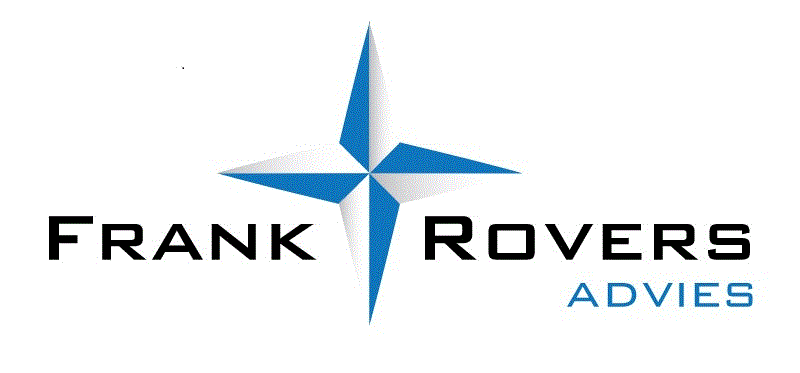 Gemeenten waar de Bestuurlijke / BIBOB scan door Frank Rovers Advies is uitgevoerd:- Dronten- Hulst- Wijchen- Venray- Gorinchem- Leerdam- Oud Beijerland- Hardinxveld / Giessendam- Giessenlanden- Zederik- Wageningen- Nijkerk- Rijnwaarden- H.I. Ambacht- Zwijndrecht- De Waard- Papendrecht- Binnenmaas- Alblasserdam- Renkum- Lingewaard- Neerrijnen- Lingewaal- Dordrecht- Sliedrecht- Duiven- Beuningen- Wageningen- Zaanstad